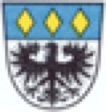 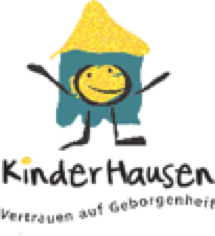 AnmeldungProf.-Schinnerer-Str.O Kindergarten		O KrippeBitte in Druckbuchstaben ausfüllenAngaben des KindesAngaben der ElternGeschwisterÖffnungszeiten Montag - Donnerstag: 7:00-17:00		 Freitag: 7:00-15:00Gewünschte BuchungszeitenMontag 	_______________ bis______________Dienstag 	_______________ bis______________Mittwoch	 _______________ bis______________Donnerstag 	_______________ bis______________Freitag 	_______________ bis______________Gewünschter Aufnahmetermin: _________________________________Krippe von September bis JanuarKindergarten Herbst Priorisierung der Kitas:Priorität 1:	___________________________Priorität 2: 	___________________________Priorität 3:	___________________________Priorität 4: 	___________________________Die Benutzungs- und die Gebührensatzung erhalten Sie mit der Zusage. Die Kinderhausordnung und die Satzungen der Gemeinde Haimhausen werden somit anerkannt. Sie sind im Internet unter www.haimhausen.de hinterlegt. Die Kinderhausleitungen führen einen Anmeldungsabgleich durch, die Zustimmung dafür ist mit Ihrer Unterschrift erteiltHaimhausen,_____________________		_______________________________							Unterschrift ErziehungsberechtigtenName: ________________________________________________________________Geburtsdatum: _______________________Geburtsort: _________________________Staatsangehörigkeit: ________________ Erfahrung mit Fremdbetreuung:  O Ja   O NeinAdresse: ______________________________________________________________MutterVaterVor- und ZunameAdresseGeburtsort /LandStaatsangehörigkeitTelefonE-MailSorgerechtArbeitsbescheinigung liegt vorNameGeburtsdatumBesucht